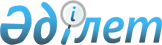 2024-2026 жылдарға арналған Павлодар аудандық бюджеті туралыПавлодар облысы Павлодар аудандық мәслихатының 2023 жылғы 25 желтоқсандағы № 11/113 шешімі.
      Қазақстан Республикасының Бюджет кодексінің 75-бабы 2-тармағына, Қазақстан Республикасының "Қазақстан Республикасындағы жергілікті мемлекеттік басқару және өзін-өзі басқару туралы" Заңының 6-бабы 1-тармағының 1) тармақшасына сәйкес, Павлодар аудандық мәслихаты ШЕШТІ:
      1. 2024-2026 жылдарға арналған Павлодар аудандық бюджеті тиісінше 1, 2 және 3-қосымшаларына сәйкес, соның ішінде 2024 жылға арналған келесі көлемдерде бекітілсін:
      1) кірістер – 4 604 358 мың теңге, соның ішінде:
      салықтық түсімдер – 1 904 256 мың теңге;
      салықтық емес түсімдер – 42 401 мың теңге;
      негізгі капиталды сатудан түсетін түсімдер – 1 390 мың теңге;
      трансферттер түсімі – 2 656 311 мың теңге;
      2) шығындар – 4 686 025 мың теңге;
      3) таза бюджеттік кредиттеу – 62 100 мың теңге, соның ішінде:
      бюджеттік кредиттер – 132 912 мың теңге;
      бюджеттік кредиттерді өтеу – 70 812 мың теңге;
      4) қаржы активтерімен операциялар бойынша сальдо – нөлге тең;
      5) бюджет тапшылығы (профициті) – - 143 767 мың теңге;
      6) бюджет тапшылығын қаржыландыру (профицитін пайдалану) – 143 767 мың теңге.
      Ескерту. 1-тармақ жаңа редакцияда – Павлодар облысы Павлодар аудандық мәслихатының 04.05.2024 № 17/145 (01.01.2024 бастап қолданысқа енгізіледі) шешімімен.


      2. Аудандық жергілікті атқарушы органның 2024 жылға арналған резерві 36 653 мың теңге сомасында бекітілсін.
      3. 2024 жылға арналған Павлодар аудандық бюджетінде – 991 401 мың теңге облыстық бюджеттен берілетін субвенция көлемі ескерілсін.
      4. Аудандық бюджеттен ауылдық округтердің және Ольгинка ауылының бюджеттеріне берілетін субвенциялар көлемдері 2024 жылға арналған аудан бюджетінде жалпы сомасы 786 528 мың теңге көзделсін, соның ішінде:
      Григорьевка – 72 748 мың теңге;
      Ефремовка – 29 266 мың теңге;
      Заңғар – 31 443 мың теңге;
      Заря – 65 717 мың теңге;
      Кемеңгер – 31 077 мың теңге;
      Кеңес – 93 314 мың теңге;
      Луганск – 64 576 мың теңге;
      Мичурин – 81 750 мың теңге;
      Ольгинка – 45 875 мың теңге;
      Рождественка – 89 332 мың теңге;
      Чернорецк – 87 964 мың теңге;
      Черноярка – 58 582 мың теңге;
      Шақат – 34 884 мың теңге.
      5. 2024 жылға арналған аудандық бюджетте ауылдық округтердің және Ольгинка ауылының бюджеттеріне берілетін ағымдағы нысаналы трансферттер келесі көлемдерінде ескерілсін:
      1 868 мың теңге – азаматтық қызметшілердің жекелеген санаттарының, мемлекеттік бюджет қаражаты есебінен ұсталатын ұйымдар қызметкерлерінің, қазыналық кәсіпорындар қызметкерлерінің жалақасын көтеруге;
      320 983 мың теңге – елді мекендердің автомобиль жолдарын жөндеу жөніндегі іс-шараларды жүргізуге;
      323 694 мың теңге – елді мекендерді абаттандыру бойынша іс-шараларды ұйымдастыруға;
      11 250 – елді мекендерді сумен жабдықтауды ұйымдастыруға;
      55 505 мың теңге – мәдениет және спорт саласындағы шығындарға;
      261 436 мың теңге – "Ауыл-Ел бесігі" жобасы шеңберінде ауылдық елді мекендерде әлеуметтік және инженерлік инфрақұрылым бойынша іс-шараларды іске асыруға.
      Ескерту. 5-тармақ жаңа редакцияда – Павлодар облысы Павлодар аудандық мәслихатының 04.05.2024 № 17/145 (01.01.2024 бастап қолданысқа енгізіледі) шешімімен.


      6. Ауылдық округтердің және Ольгинка ауылының бюджеттеріне нысаналы трансферттердің көрсетілген сомасын үлестіру аудан әкімдігінің қаулысы негізінде анықталады.
      7. Осы шешім 2024 жылғы 1 қаңтардан бастап қолданысқа енгізіледі. 2024 жылға арналған Павлодар аудандық бюджеті туралы (өзгерістермен)
      Ескерту. 1-қосымша жаңа редакцияда – Павлодар облысы Павлодар аудандық мәслихатының 04.05.2024 № 17/145 (01.01.2024 бастап қолданысқа енгізіледі) шешімімен. 2025 жылға арналған Павлодар аудандық бюджеті туралы 2026 жылға арналған Павлодар аудандық бюджеті туралы
					© 2012. Қазақстан Республикасы Әділет министрлігінің «Қазақстан Республикасының Заңнама және құқықтық ақпарат институты» ШЖҚ РМК
				
      Павлодар аудандық мәслихатының төрағасы 

Ж. Шұғаев
Павлодар аудандық
мәслихатының 2023 жылғы
25 желтоқсандағы
№ 11/113 шешіміне
1-қосымша
Санаты
Санаты
Санаты
Санаты
Санаты
Санаты
Санаты
Санаты
Сомасы (мың теңге)
Сомасы (мың теңге)
Сыныбы
Сыныбы
Сыныбы
Сыныбы
Сыныбы
Сыныбы
Сыныбы
Сомасы (мың теңге)
Сомасы (мың теңге)
Кіші сыныбы 
Кіші сыныбы 
Кіші сыныбы 
Кіші сыныбы 
Кіші сыныбы 
Сомасы (мың теңге)
Сомасы (мың теңге)
Атауы
Атауы
Атауы
Сомасы (мың теңге)
Сомасы (мың теңге)
1
2
2
3
3
4
4
4
5
5
1. Кірістер
1. Кірістер
1. Кірістер
4 604 358
4 604 358
1
Салықтық түсімдер
Салықтық түсімдер
Салықтық түсімдер
1 904 256
1 904 256
01
01
Табыс салығы
Табыс салығы
Табыс салығы
1 027 642
1 027 642
1
1
Корпоративтік табыс салығы
Корпоративтік табыс салығы
Корпоративтік табыс салығы
121 310
121 310
2
2
Жеке табыс салығы
Жеке табыс салығы
Жеке табыс салығы
906 332
906 332
03
03
Әлеуметтік салық
Әлеуметтік салық
Әлеуметтік салық
526 848
526 848
1
1
Әлеуметтік салық
Әлеуметтік салық
Әлеуметтік салық
527 797
527 797
04
04
Меншікке салынатын салықтар
Меншікке салынатын салықтар
Меншікке салынатын салықтар
308 676
308 676
1
1
Мүлікке салынатын салықтар
Мүлікке салынатын салықтар
Мүлікке салынатын салықтар
308 676
308 676
05
05
Тауарларға, жұмыстарға және қызметтерге салынатын ішкі салықтар
Тауарларға, жұмыстарға және қызметтерге салынатын ішкі салықтар
Тауарларға, жұмыстарға және қызметтерге салынатын ішкі салықтар
18 287
18 287
2
2
Акциздер
Акциздер
Акциздер
22
22
3
3
Табиғи және басқа да ресурстарды пайдаланғаны үшiн түсетiн түсiмдер
Табиғи және басқа да ресурстарды пайдаланғаны үшiн түсетiн түсiмдер
Табиғи және басқа да ресурстарды пайдаланғаны үшiн түсетiн түсiмдер
10 469
10 469
4
4
Кәсіпкерлік және кәсіби қызметті жүргізгені үшін алынатын алымдар
Кәсіпкерлік және кәсіби қызметті жүргізгені үшін алынатын алымдар
Кәсіпкерлік және кәсіби қызметті жүргізгені үшін алынатын алымдар
7 796
7 796
08
08
Заңдық маңызы бар әрекеттерді жасағаны және (немесе) оған уәкілеттігі бар мемлекеттік органдар немесе лауазымды адамдар құжаттар бергені үшін алынатын міндетті төлемдер
Заңдық маңызы бар әрекеттерді жасағаны және (немесе) оған уәкілеттігі бар мемлекеттік органдар немесе лауазымды адамдар құжаттар бергені үшін алынатын міндетті төлемдер
Заңдық маңызы бар әрекеттерді жасағаны және (немесе) оған уәкілеттігі бар мемлекеттік органдар немесе лауазымды адамдар құжаттар бергені үшін алынатын міндетті төлемдер
21 854
21 854
1
1
Мемлекеттік баж
Мемлекеттік баж
Мемлекеттік баж
21 854
21 854
2
Салықтық емес түсімдер
Салықтық емес түсімдер
Салықтық емес түсімдер
42 401
42 401
01
01
Мемлекеттік меншіктен түсетін кірістер
Мемлекеттік меншіктен түсетін кірістер
Мемлекеттік меншіктен түсетін кірістер
8 062
8 062
5
5
Мемлекет меншігіндегі мүлікті жалға беруден түсетін кірістер
Мемлекет меншігіндегі мүлікті жалға беруден түсетін кірістер
Мемлекет меншігіндегі мүлікті жалға беруден түсетін кірістер
7 983
7 983
7
7
Мемлекеттік бюджеттен берілген кредиттер бойынша сыйақылар 
Мемлекеттік бюджеттен берілген кредиттер бойынша сыйақылар 
Мемлекеттік бюджеттен берілген кредиттер бойынша сыйақылар 
66
66
9
9
Мемлекет меншігінен түсетін басқа да кірістер
Мемлекет меншігінен түсетін басқа да кірістер
Мемлекет меншігінен түсетін басқа да кірістер
13
13
04
04
Мемлекеттік бюджеттен қаржыландырылатын, сондай-ақ Қазақстан Республикасы Ұлттық Банкінің бюджетінен (шығыстар сметасынан) ұсталатын және қаржыландырылатын мемлекеттік мекемелер салатын айыппұлдар, өсімпұлдар, санкциялар, өндіріп алулар
Мемлекеттік бюджеттен қаржыландырылатын, сондай-ақ Қазақстан Республикасы Ұлттық Банкінің бюджетінен (шығыстар сметасынан) ұсталатын және қаржыландырылатын мемлекеттік мекемелер салатын айыппұлдар, өсімпұлдар, санкциялар, өндіріп алулар
Мемлекеттік бюджеттен қаржыландырылатын, сондай-ақ Қазақстан Республикасы Ұлттық Банкінің бюджетінен (шығыстар сметасынан) ұсталатын және қаржыландырылатын мемлекеттік мекемелер салатын айыппұлдар, өсімпұлдар, санкциялар, өндіріп алулар
518
518
1
1
Мұнай секторы ұйымдарынан түсетін, Жәбірленушілерге өтемақы қорына, Білім беру инфрақұрылымын қолдау қорына және Арнаулы мемлекеттік қорға түсетін түсімдерді қоспағанда, мемлекеттік бюджеттен қаржыландырылатын, сондай-ақ Қазақстан Республикасы Ұлттық Банкінің бюджетінен (шығыстар сметасынан) ұсталатын және қаржыландырылатын мемлекеттік мекемелер салатын айыппұлдар, өсімпұлдар, санкциялар, өндіріп алулар
Мұнай секторы ұйымдарынан түсетін, Жәбірленушілерге өтемақы қорына, Білім беру инфрақұрылымын қолдау қорына және Арнаулы мемлекеттік қорға түсетін түсімдерді қоспағанда, мемлекеттік бюджеттен қаржыландырылатын, сондай-ақ Қазақстан Республикасы Ұлттық Банкінің бюджетінен (шығыстар сметасынан) ұсталатын және қаржыландырылатын мемлекеттік мекемелер салатын айыппұлдар, өсімпұлдар, санкциялар, өндіріп алулар
Мұнай секторы ұйымдарынан түсетін, Жәбірленушілерге өтемақы қорына, Білім беру инфрақұрылымын қолдау қорына және Арнаулы мемлекеттік қорға түсетін түсімдерді қоспағанда, мемлекеттік бюджеттен қаржыландырылатын, сондай-ақ Қазақстан Республикасы Ұлттық Банкінің бюджетінен (шығыстар сметасынан) ұсталатын және қаржыландырылатын мемлекеттік мекемелер салатын айыппұлдар, өсімпұлдар, санкциялар, өндіріп алулар
518
518
06
06
Басқа да салықтық емес түсiмдер 
Басқа да салықтық емес түсiмдер 
Басқа да салықтық емес түсiмдер 
33 821
33 821
1
1
Басқа да салықтық емес түсiмдер 
Басқа да салықтық емес түсiмдер 
Басқа да салықтық емес түсiмдер 
33 821
33 821
3
Негізгі капиталды сатудан түсетін түсімдер
Негізгі капиталды сатудан түсетін түсімдер
Негізгі капиталды сатудан түсетін түсімдер
1 390
1 390
01
01
Мемлекеттік мекемелерге бекітілген мемлекеттік мүлікті сату
Мемлекеттік мекемелерге бекітілген мемлекеттік мүлікті сату
Мемлекеттік мекемелерге бекітілген мемлекеттік мүлікті сату
1 390
1 390
1
1
Мемлекеттік мекемелерге бекітілген мемлекеттік мүлікті сату
Мемлекеттік мекемелерге бекітілген мемлекеттік мүлікті сату
Мемлекеттік мекемелерге бекітілген мемлекеттік мүлікті сату
1 390
1 390
4
Трансферттердің түсімдері
Трансферттердің түсімдері
Трансферттердің түсімдері
2 656 311
2 656 311
01
01
Төмен тұрған мемлекеттiк басқару органдарынан трансферттер 
Төмен тұрған мемлекеттiк басқару органдарынан трансферттер 
Төмен тұрған мемлекеттiк басқару органдарынан трансферттер 
11
11
3
3
Аудандық маңызы бар қалалардың, ауылдардың, кенттердің, ауылдық округтардың бюджеттерінен трансферттер
Аудандық маңызы бар қалалардың, ауылдардың, кенттердің, ауылдық округтардың бюджеттерінен трансферттер
Аудандық маңызы бар қалалардың, ауылдардың, кенттердің, ауылдық округтардың бюджеттерінен трансферттер
11
11
02
02
Мемлекеттік басқарудың жоғары тұрған органдарынан түсетін трансферттер
Мемлекеттік басқарудың жоғары тұрған органдарынан түсетін трансферттер
Мемлекеттік басқарудың жоғары тұрған органдарынан түсетін трансферттер
2 656 300
2 656 300
2
2
Облыстық бюджеттен түсетін трансферттер
Облыстық бюджеттен түсетін трансферттер
Облыстық бюджеттен түсетін трансферттер
2 656 300
2 656 300
Функционалдық топ 
Функционалдық топ 
Функционалдық топ 
Функционалдық топ 
Функционалдық топ 
Функционалдық топ 
Функционалдық топ 
Функционалдық топ 
Функционалдық топ 
Сомасы (мың теңге)
Кіші функция
Кіші функция
Кіші функция
Кіші функция
Кіші функция
Кіші функция
Кіші функция
Сомасы (мың теңге)
Бюджеттік бағдарламалардың әкімшісі
Бюджеттік бағдарламалардың әкімшісі
Бюджеттік бағдарламалардың әкімшісі
Бюджеттік бағдарламалардың әкімшісі
Бюджеттік бағдарламалардың әкімшісі
Сомасы (мың теңге)
Бағдарлама
Бағдарлама
Бағдарлама
Сомасы (мың теңге)
Атауы
Атауы
Сомасы (мың теңге)
1
1
2
2
3
3
4
5
5
6
2. Шығындар
2. Шығындар
4 686 025
01
01
Жалпы сипаттағы мемлекеттік қызметтер
Жалпы сипаттағы мемлекеттік қызметтер
1 361 704
1
1
Мемлекеттiк басқарудың жалпы функцияларын орындайтын өкiлдi, атқарушы және басқа органдар
Мемлекеттiк басқарудың жалпы функцияларын орындайтын өкiлдi, атқарушы және басқа органдар
253 364
112
112
Аудан (облыстық маңызы бар қала) мәслихатының аппараты
Аудан (облыстық маңызы бар қала) мәслихатының аппараты
43 598
001
Аудан (облыстық маңызы бар қала) мәслихатының қызметін қамтамасыз ету жөніндегі қызметтер
Аудан (облыстық маңызы бар қала) мәслихатының қызметін қамтамасыз ету жөніндегі қызметтер
43 598
122
122
Аудан (облыстық маңызы бар қала) әкімінің аппараты
Аудан (облыстық маңызы бар қала) әкімінің аппараты
209 766
001
Аудан (облыстық маңызы бар қала) әкімінің қызметін қамтамасыз ету жөніндегі қызметтер
Аудан (облыстық маңызы бар қала) әкімінің қызметін қамтамасыз ету жөніндегі қызметтер
200 709
003
Мемлекеттік органның күрделі шығыстары
Мемлекеттік органның күрделі шығыстары
9 057
2
2
Қаржылық қызмет
Қаржылық қызмет
119 772
452
452
Ауданның (облыстық маңызы бар қаланың) қаржы бөлімі
Ауданның (облыстық маңызы бар қаланың) қаржы бөлімі
119 772
001
Ауданның (облыстық маңызы бар қаланың) бюджетін орындау және коммуналдық меншігін басқару саласындағы мемлекеттік саясатты іске асыру жөніндегі қызметтер 
Ауданның (облыстық маңызы бар қаланың) бюджетін орындау және коммуналдық меншігін басқару саласындағы мемлекеттік саясатты іске асыру жөніндегі қызметтер 
43 424
003
Салық салу мақсатында мүлікті бағалауды жүргізу
Салық салу мақсатында мүлікті бағалауды жүргізу
1 212
010
Жекешелендіру, коммуналдық меншікті басқару, жекешелендіруден кейінгі қызмет және осыған байланысты дауларды реттеу
Жекешелендіру, коммуналдық меншікті басқару, жекешелендіруден кейінгі қызмет және осыған байланысты дауларды реттеу
2 652
028
Коммуналдық меншікке мүлікті сатып алу
Коммуналдық меншікке мүлікті сатып алу
71 713
113
Төменгі тұрған бюджеттерге берілетін нысаналы ағымдағы трансферттер
Төменгі тұрған бюджеттерге берілетін нысаналы ағымдағы трансферттер
771
5
5
Жоспарлау және статистикалық қызмет
Жоспарлау және статистикалық қызмет
41 910
453
453
Ауданның (облыстық маңызы бар қаланың) экономика және бюджеттік жоспарлау бөлімі
Ауданның (облыстық маңызы бар қаланың) экономика және бюджеттік жоспарлау бөлімі
41 910
001
Экономикалық саясатты, мемлекеттік жоспарлау жүйесін қалыптастыру және дамыту саласындағы мемлекеттік саясатты іске асыру жөніндегі қызметтер
Экономикалық саясатты, мемлекеттік жоспарлау жүйесін қалыптастыру және дамыту саласындағы мемлекеттік саясатты іске асыру жөніндегі қызметтер
41 910
9
9
Жалпы сипаттағы өзге де мемлекеттiк қызметтер
Жалпы сипаттағы өзге де мемлекеттiк қызметтер
946 658
454
454
Ауданның (облыстық маңызы бар қаланың) кәсіпкерлік және ауыл шаруашылығы бөлімі
Ауданның (облыстық маңызы бар қаланың) кәсіпкерлік және ауыл шаруашылығы бөлімі
38 260
001
Жергілікті деңгейде кәсіпкерлікті және ауыл шаруашылығын дамыту саласындағы мемлекеттік саясатты іске асыру жөніндегі қызметтер
Жергілікті деңгейде кәсіпкерлікті және ауыл шаруашылығын дамыту саласындағы мемлекеттік саясатты іске асыру жөніндегі қызметтер
38 260
810
810
Ауданның (облыстық маңызы бар қаланың) экономиканың нақты секторы бөлімі
Ауданның (облыстық маңызы бар қаланың) экономиканың нақты секторы бөлімі
908 398
001
Жергілікті деңгейде тұрғын үй-коммуналдық шаруашылығы, жолаушылар көлігі, автомобиль жолдары, құрылыс, сәулет және қала құрылыс саласындағы мемлекеттік саясатты іске асыру жөніндегі қызметтер
Жергілікті деңгейде тұрғын үй-коммуналдық шаруашылығы, жолаушылар көлігі, автомобиль жолдары, құрылыс, сәулет және қала құрылыс саласындағы мемлекеттік саясатты іске асыру жөніндегі қызметтер
51 718
113
Төменгі тұрған бюджеттерге берілетін нысаналы ағымдағы трансферттер
Төменгі тұрған бюджеттерге берілетін нысаналы ағымдағы трансферттер
856 680
02
02
Қорғаныс
Қорғаныс
76 116
1
1
Әскери мұқтаждар
Әскери мұқтаждар
14 540
122
122
Аудан (облыстық маңызы бар қала) әкімінің аппараты
Аудан (облыстық маңызы бар қала) әкімінің аппараты
14 540
005
Жалпыға бірдей әскери міндетті атқару шеңберіндегі іс-шаралар
Жалпыға бірдей әскери міндетті атқару шеңберіндегі іс-шаралар
14 540
2
2
Төтенше жағдайлар жөнiндегi жұмыстарды ұйымдастыру
Төтенше жағдайлар жөнiндегi жұмыстарды ұйымдастыру
61 576
122
122
Аудан (облыстық маңызы бар қала) әкімінің аппараты
Аудан (облыстық маңызы бар қала) әкімінің аппараты
61 576
006
Аудан (облыстық маңызы бар қала) ауқымындағы төтенше жағдайлардың алдын алу және оларды жою
Аудан (облыстық маңызы бар қала) ауқымындағы төтенше жағдайлардың алдын алу және оларды жою
1 032
007
Аудандық (қалалық) ауқымдағы дала өрттерінің, сондай-ақ мемлекеттік өртке қарсы қызмет органдары құрылмаған елдi мекендерде өрттердің алдын алу және оларды сөндіру жөніндегі іс-шаралар
Аудандық (қалалық) ауқымдағы дала өрттерінің, сондай-ақ мемлекеттік өртке қарсы қызмет органдары құрылмаған елдi мекендерде өрттердің алдын алу және оларды сөндіру жөніндегі іс-шаралар
60 544
06
06
Әлеуметтiк көмек және әлеуметтiк қамсыздандыру
Әлеуметтiк көмек және әлеуметтiк қамсыздандыру
514 456
1
1
Әлеуметтiк қамсыздандыру
Әлеуметтiк қамсыздандыру
54 838
451
451
Ауданның (облыстық маңызы бар қаланың) жұмыспен қамту және әлеуметтік бағдарламалар бөлімі
Ауданның (облыстық маңызы бар қаланың) жұмыспен қамту және әлеуметтік бағдарламалар бөлімі
54 838
005
Мемлекеттік атаулы әлеуметтік көмек 
Мемлекеттік атаулы әлеуметтік көмек 
54 838
2
2
Әлеуметтік көмек
Әлеуметтік көмек
394 677
451
451
Ауданның (облыстық маңызы бар қаланың) жұмыспен қамту және әлеуметтік бағдарламалар бөлімі
Ауданның (облыстық маңызы бар қаланың) жұмыспен қамту және әлеуметтік бағдарламалар бөлімі
394 677
004
Ауылдық жерлерде тұратын денсаулық сақтау, білім беру, әлеуметтік қамтамасыз ету, мәдениет, спорт және ветеринар мамандарына отын сатып алуға Қазақстан Республикасының заңнамасына сәйкес әлеуметтік көмек көрсету
Ауылдық жерлерде тұратын денсаулық сақтау, білім беру, әлеуметтік қамтамасыз ету, мәдениет, спорт және ветеринар мамандарына отын сатып алуға Қазақстан Республикасының заңнамасына сәйкес әлеуметтік көмек көрсету
7 857
007
Жергілікті өкілетті органдардың шешімі бойынша мұқтаж азаматтардың жекелеген топтарына әлеуметтік көмек
Жергілікті өкілетті органдардың шешімі бойынша мұқтаж азаматтардың жекелеген топтарына әлеуметтік көмек
98 045
010
Үйден тәрбиеленіп оқытылатын мүгедек балаларды материалдық қамтамасыз ету
Үйден тәрбиеленіп оқытылатын мүгедек балаларды материалдық қамтамасыз ету
1 068
014
Мұқтаж азаматтарға үйде әлеуметтiк көмек көрсету
Мұқтаж азаматтарға үйде әлеуметтiк көмек көрсету
107 450
017
Оңалтудың жеке бағдарламасына сәйкес мұқтаж мүгедектігі бар адамдарды протездік-ортопедиялық көмек, сурдотехникалық құралдар, тифлотехникалық құралдар, санаторий-курорттық емделу, мiндеттi гигиеналық құралдармен қамтамасыз ету, арнаулы жүрiп-тұру құралдары, жеке көмекшінің және есту бойынша мүгедектігі бар адамдарға қолмен көрсететiн тіл маманының қызметтері мен қамтамасыз ету
Оңалтудың жеке бағдарламасына сәйкес мұқтаж мүгедектігі бар адамдарды протездік-ортопедиялық көмек, сурдотехникалық құралдар, тифлотехникалық құралдар, санаторий-курорттық емделу, мiндеттi гигиеналық құралдармен қамтамасыз ету, арнаулы жүрiп-тұру құралдары, жеке көмекшінің және есту бойынша мүгедектігі бар адамдарға қолмен көрсететiн тіл маманының қызметтері мен қамтамасыз ету
180 257
9
9
Әлеуметтiк көмек және әлеуметтiк қамтамасыз ету салаларындағы өзге де қызметтер
Әлеуметтiк көмек және әлеуметтiк қамтамасыз ету салаларындағы өзге де қызметтер
64 941
451
451
Ауданның (облыстық маңызы бар қаланың) жұмыспен қамту және әлеуметтік бағдарламалар бөлімі
Ауданның (облыстық маңызы бар қаланың) жұмыспен қамту және әлеуметтік бағдарламалар бөлімі
64 941
001
Жергілікті деңгейде халық үшін әлеуметтік бағдарламаларды жұмыспен қамтуды қамтамасыз етуді іске асыру саласындағы мемлекеттік саясатты іске асыру жөніндегі қызметтер
Жергілікті деңгейде халық үшін әлеуметтік бағдарламаларды жұмыспен қамтуды қамтамасыз етуді іске асыру саласындағы мемлекеттік саясатты іске асыру жөніндегі қызметтер
48 974
011
Жәрдемақыларды және басқа да әлеуметтік төлемдерді есептеу, төлеу мен жеткізу бойынша қызметтерге ақы төлеу
Жәрдемақыларды және басқа да әлеуметтік төлемдерді есептеу, төлеу мен жеткізу бойынша қызметтерге ақы төлеу
2 670
021
Мемлекеттік органның күрделі шығыстары
Мемлекеттік органның күрделі шығыстары
19
054
Үкіметтік емес ұйымдарда мемлекеттік әлеуметтік тапсырысты орналастыру
Үкіметтік емес ұйымдарда мемлекеттік әлеуметтік тапсырысты орналастыру
13 278
07
07
Тұрғын үй-коммуналдық шаруашылық
Тұрғын үй-коммуналдық шаруашылық
365 884
1
1
Тұрғын үй шаруашылығы
Тұрғын үй шаруашылығы
77 956
463
463
Ауданның (облыстық маңызы бар қаланың) жер қатынастары бөлімі
Ауданның (облыстық маңызы бар қаланың) жер қатынастары бөлімі
226
016
Мемлекет мұқтажы үшін жер учаскелерін алу
Мемлекет мұқтажы үшін жер учаскелерін алу
226
810
810
Ауданның (облыстық маңызы бар қаланың) экономиканың нақты секторы бөлімі
Ауданның (облыстық маңызы бар қаланың) экономиканың нақты секторы бөлімі
77 730
008
Мемлекеттік тұрғын үй қорын сақтауды ұйымдастыру
Мемлекеттік тұрғын үй қорын сақтауды ұйымдастыру
28 276
010
Инженерлік-коммуникациялық инфрақұрылымды жобалау, дамыту және (немесе) жайластыру
Инженерлік-коммуникациялық инфрақұрылымды жобалау, дамыту және (немесе) жайластыру
22 000
098
Коммуналдық тұрғын үй қорының тұрғын үйлерін сатып алу
Коммуналдық тұрғын үй қорының тұрғын үйлерін сатып алу
27 454
2
2
Коммуналдық шаруашылық
Коммуналдық шаруашылық
251 760
810
810
Ауданның (облыстық маңызы бар қаланың) экономиканың нақты секторы бөлімі
Ауданның (облыстық маңызы бар қаланың) экономиканың нақты секторы бөлімі
251 760
012
Сумен жабдықтау және су бұру жүйесінің жұмыс істеуі
Сумен жабдықтау және су бұру жүйесінің жұмыс істеуі
194 080
026
Ауданның (облыстық маңызы бар қаланың) коммуналдық меншігіндегі жылу жүйелерін қолдануды ұйымдастыру
Ауданның (облыстық маңызы бар қаланың) коммуналдық меншігіндегі жылу жүйелерін қолдануды ұйымдастыру
45 180
058
Елді мекендердегі сумен жабдықтау және су бұру жүйелерін дамыту
Елді мекендердегі сумен жабдықтау және су бұру жүйелерін дамыту
12 500
3
3
Елдi-мекендердi көркейту
Елдi-мекендердi көркейту
36 168
810
810
Ауданның (облыстық маңызы бар қаланың) экономиканың нақты секторы бөлімі
Ауданның (облыстық маңызы бар қаланың) экономиканың нақты секторы бөлімі
36 168
016
Елдi мекендердiң санитариясын қамтамасыз ету
Елдi мекендердiң санитариясын қамтамасыз ету
36 168
08
08
Мәдениет, спорт, туризм және ақпараттық кеңістiк
Мәдениет, спорт, туризм және ақпараттық кеңістiк
664 496
1
1
Мәдениет саласындағы қызмет
Мәдениет саласындағы қызмет
187 488
802
802
Ауданның (облыстық маңызы бар қаланың) мәдениет, дене шынықтыру және спорт бөлімі
Ауданның (облыстық маңызы бар қаланың) мәдениет, дене шынықтыру және спорт бөлімі
180 557
005
Мәдени-демалыс жұмысын қолдау
Мәдени-демалыс жұмысын қолдау
180 557
810
810
Ауданның (облыстық маңызы бар қаланың) экономиканың нақты секторы бөлімі
Ауданның (облыстық маңызы бар қаланың) экономиканың нақты секторы бөлімі
6 931
013
Мәдениет объектілерін дамыту
Мәдениет объектілерін дамыту
6 931
2
2
Спорт
Спорт
58 500
802
802
Ауданның (облыстық маңызы бар қаланың) мәдениет, дене шынықтыру және спорт бөлімі
Ауданның (облыстық маңызы бар қаланың) мәдениет, дене шынықтыру және спорт бөлімі
20 000
007
Аудандық (облыстық маңызы бар қалалық) деңгейде спорттық жарыстар өткiзу
Аудандық (облыстық маңызы бар қалалық) деңгейде спорттық жарыстар өткiзу
20 000
810
810
Ауданның (облыстық маңызы бар қаланың) экономиканың нақты секторы бөлімі
Ауданның (облыстық маңызы бар қаланың) экономиканың нақты секторы бөлімі
38 500
014
Cпорт объектілерін дамыту
Cпорт объектілерін дамыту
38 500
3
3
Ақпараттық кеңістік
Ақпараттық кеңістік
122 697
470
470
Аудандық (облыстық маңызы бар қаланың) ішкі саясат және тілдерді дамыту бөлімі
Аудандық (облыстық маңызы бар қаланың) ішкі саясат және тілдерді дамыту бөлімі
20 627
005
Мемлекеттік ақпараттық саясат жүргізу жөніндегі қызметтер
Мемлекеттік ақпараттық саясат жүргізу жөніндегі қызметтер
18 751
008
Мемлекеттiк тiлдi және Қазақстан халқының басқа да тiлдерін дамыту
Мемлекеттiк тiлдi және Қазақстан халқының басқа да тiлдерін дамыту
1 876
802
802
Ауданның (облыстық маңызы бар қаланың) мәдениет, дене шынықтыру және спорт бөлімі
Ауданның (облыстық маңызы бар қаланың) мәдениет, дене шынықтыру және спорт бөлімі
102 070
004
Аудандық (қалалық) кiтапханалардың жұмыс iстеуi
Аудандық (қалалық) кiтапханалардың жұмыс iстеуi
102 070
9
9
Мәдениет, спорт, туризм және ақпараттық кеңiстiктi ұйымдастыру жөнiндегi өзге де қызметтер
Мәдениет, спорт, туризм және ақпараттық кеңiстiктi ұйымдастыру жөнiндегi өзге де қызметтер
295 811
470
470
Аудандық (облыстық маңызы бар қаланың) ішкі саясат және тілдерді дамыту бөлімі
Аудандық (облыстық маңызы бар қаланың) ішкі саясат және тілдерді дамыту бөлімі
47 700
001
Жергiлiктi деңгейде ақпарат, мемлекеттілікті нығайту және азаматтардың әлеуметтік оптимизімін қалыптастыру саласындағы мемлекеттік саясатты іске асыру жөніндегі
Жергiлiктi деңгейде ақпарат, мемлекеттілікті нығайту және азаматтардың әлеуметтік оптимизімін қалыптастыру саласындағы мемлекеттік саясатты іске асыру жөніндегі
21 799
004
Жастар саясаты саласында іс-шараларды іске асыру
Жастар саясаты саласында іс-шараларды іске асыру
25 901
802
802
Ауданның (облыстық маңызы бар қаланың) мәдениет, дене шынықтыру және спорт бөлімі
Ауданның (облыстық маңызы бар қаланың) мәдениет, дене шынықтыру және спорт бөлімі
248 111
001
Жергілікті деңгейде мәдениет, дене шынықтыру және спорт саласында мемлекеттік саясатты іске асыру жөніндегі қызметтер
Жергілікті деңгейде мәдениет, дене шынықтыру және спорт саласында мемлекеттік саясатты іске асыру жөніндегі қызметтер
52 776
003
Мемлекеттік органның күрделі шығыстары
Мемлекеттік органның күрделі шығыстары
166
032
Ведомстволық бағыныстағы мемлекеттік мекемелер мен ұйымдардың күрделі шығыстары
Ведомстволық бағыныстағы мемлекеттік мекемелер мен ұйымдардың күрделі шығыстары
77 884
113
Төменгі тұрған бюджеттерге берілетін нысаналы ағымдағы трансферттер
Төменгі тұрған бюджеттерге берілетін нысаналы ағымдағы трансферттер
117 285
10
10
Ауыл, су, орман, балық шаруашылығы, ерекше қорғалатын табиғи аумақтар, қоршаған ортаны және жануарлар дүниесін қорғау, жер қатынастары
Ауыл, су, орман, балық шаруашылығы, ерекше қорғалатын табиғи аумақтар, қоршаған ортаны және жануарлар дүниесін қорғау, жер қатынастары
85 991
6
6
Жер қатынастары
Жер қатынастары
43 553
463
463
Ауданның (облыстық маңызы бар қаланың) жер қатынастары бөлімі
Ауданның (облыстық маңызы бар қаланың) жер қатынастары бөлімі
43 553
001
Аудан (облыстық маңызы бар қала) аумағында жер қатынастарын реттеу саласындағы мемлекеттік саясатты іске асыру жөніндегі қызметтер
Аудан (облыстық маңызы бар қала) аумағында жер қатынастарын реттеу саласындағы мемлекеттік саясатты іске асыру жөніндегі қызметтер
39 603
003
Елдi мекендердi жер-шаруашылық орналастыру
Елдi мекендердi жер-шаруашылық орналастыру
2 450
006
Аудандардың, облыстық маңызы бар, аудандық маңызы бар қалалардың, кенттердiң, ауылдардың, ауылдық округтердiң шекарасын белгiлеу кезiнде жүргiзiлетiн жерге орналастыру
Аудандардың, облыстық маңызы бар, аудандық маңызы бар қалалардың, кенттердiң, ауылдардың, ауылдық округтердiң шекарасын белгiлеу кезiнде жүргiзiлетiн жерге орналастыру
1 500
9
9
Ауыл, су, орман, балық шаруашылығы, қоршаған ортаны қорғау және жер қатынастары саласындағы басқа да қызметтер
Ауыл, су, орман, балық шаруашылығы, қоршаған ортаны қорғау және жер қатынастары саласындағы басқа да қызметтер
42 438
453
453
Ауданның (облыстық маңызы бар қаланың) экономика және бюджеттік жоспарлау бөлімі
Ауданның (облыстық маңызы бар қаланың) экономика және бюджеттік жоспарлау бөлімі
42 438
099
Мамандарға әлеуметтік қолдау көрсету жөніндегі шараларды іске асыру
Мамандарға әлеуметтік қолдау көрсету жөніндегі шараларды іске асыру
42 438
12
12
Көлік және коммуникация
Көлік және коммуникация
411 936
1
1
Автомобиль көлігі
Автомобиль көлігі
379 865
810
810
Ауданның (облыстық маңызы бар қаланың) экономиканың нақты секторы бөлімі
Ауданның (облыстық маңызы бар қаланың) экономиканың нақты секторы бөлімі
379 865
043
Автомобиль жолдарының жұмыс істеуін қамтамасыз ету
Автомобиль жолдарының жұмыс істеуін қамтамасыз ету
93 642
044
Аудандық маңызы бар автомобиль жолдарын және елді-мекендердің көшелерін күрделі және орташа жөндеу
Аудандық маңызы бар автомобиль жолдарын және елді-мекендердің көшелерін күрделі және орташа жөндеу
286 223
9
9
Көлiк және коммуникациялар саласындағы өзге де қызметтер
Көлiк және коммуникациялар саласындағы өзге де қызметтер
32 071
810
810
Ауданның (облыстық маңызы бар қаланың) экономиканың нақты секторы бөлімі
Ауданның (облыстық маңызы бар қаланың) экономиканың нақты секторы бөлімі
32 071
046
Әлеуметтік маңызы бар қалалық (ауылдық), қала маңындағы және ауданішілік қатынастар бойынша жолаушылар тасымалдарын субсидиялау
Әлеуметтік маңызы бар қалалық (ауылдық), қала маңындағы және ауданішілік қатынастар бойынша жолаушылар тасымалдарын субсидиялау
32 071
13
13
Басқалар
Басқалар
221 754
3
3
Кәсiпкерлiк қызметтi қолдау және бәсекелестікті қорғау
Кәсiпкерлiк қызметтi қолдау және бәсекелестікті қорғау
1 050
454
454
Ауданның (облыстық маңызы бар қаланың) кәсіпкерлік және ауыл шаруашылығы бөлімі
Ауданның (облыстық маңызы бар қаланың) кәсіпкерлік және ауыл шаруашылығы бөлімі
1 050
006
Кәсіпкерлік қызметті қолдау
Кәсіпкерлік қызметті қолдау
1 050
9
9
Басқалар
Басқалар
192 388
452
452
Ауданның (облыстық маңызы бар қаланың) қаржы бөлімі
Ауданның (облыстық маңызы бар қаланың) қаржы бөлімі
36 653
012
Ауданның (облыстық маңызы бар қаланың) жергілікті атқарушы органының резерві 
Ауданның (облыстық маңызы бар қаланың) жергілікті атқарушы органының резерві 
36 653
810
810
Ауданның (облыстық маңызы бар қаланың) экономиканың нақты секторы бөлімі
Ауданның (облыстық маңызы бар қаланың) экономиканың нақты секторы бөлімі
184 051
025
"Ауыл-Ел бесігі" жобасы шеңберінде ауылдық елді мекендердегі әлеуметтік және инженерлік инфрақұрылымдарды дамыту
"Ауыл-Ел бесігі" жобасы шеңберінде ауылдық елді мекендердегі әлеуметтік және инженерлік инфрақұрылымдарды дамыту
184 051
14
14
Борышқа қызмет көрсету
Борышқа қызмет көрсету
2 076
1
1
Борышқа қызмет көрсету
Борышқа қызмет көрсету
2 076
452
452
Ауданның (облыстық маңызы бар қаланың) қаржы бөлімі
Ауданның (облыстық маңызы бар қаланың) қаржы бөлімі
2 076
013
Жергілікті атқарушы органдардың облыстық бюджеттен қарыздар бойынша сыйақылар мен өзге де төлемдерді төлеу бойынша борышына қызмет көрсету
Жергілікті атқарушы органдардың облыстық бюджеттен қарыздар бойынша сыйақылар мен өзге де төлемдерді төлеу бойынша борышына қызмет көрсету
2 076
15
15
Трансферттер
Трансферттер
981 612
1
1
Трансферттер
Трансферттер
981 612
452
452
Ауданның (облыстық маңызы бар қаланың) қаржы бөлімі
Ауданның (облыстық маңызы бар қаланың) қаржы бөлімі
981 612
006
Пайдаланылмаған (толық пайдаланылмаған) нысаналы трансферттерді қайтару
Пайдаланылмаған (толық пайдаланылмаған) нысаналы трансферттерді қайтару
16 055
024
Заңнаманы өзгертуге байланысты жоғары тұрған бюджеттің шығындарын өтеуге төменгі тұрған бюджеттен ағымдағы нысаналы трансферттер
Заңнаманы өзгертуге байланысты жоғары тұрған бюджеттің шығындарын өтеуге төменгі тұрған бюджеттен ағымдағы нысаналы трансферттер
117 920
038
Субвенциялар
Субвенциялар
786 528
054
Қазақстан Республикасының Ұлттық қорынан берілетін нысаналы трансферт есебінен республикалық бюджеттен бөлінген пайдаланылмаған (түгел пайдаланылмаған) нысаналы трансферттердің сомасын қайтару
Қазақстан Республикасының Ұлттық қорынан берілетін нысаналы трансферт есебінен республикалық бюджеттен бөлінген пайдаланылмаған (түгел пайдаланылмаған) нысаналы трансферттердің сомасын қайтару
61 109
3.Таза бюджеттік кредиттеу
3.Таза бюджеттік кредиттеу
62 100
Бюджеттік кредиттер
Бюджеттік кредиттер
132 912
10
10
Ауыл, су, орман, балық шаруашылығы, ерекше қорғалатын табиғи аумақтар, қоршаған ортаны және жануарлар дүниесін қорғау, жер қатынастары
Ауыл, су, орман, балық шаруашылығы, ерекше қорғалатын табиғи аумақтар, қоршаған ортаны және жануарлар дүниесін қорғау, жер қатынастары
132 912
9
9
Ауыл, су, орман, балық шаруашылығы, қоршаған ортаны қорғау және жер қатынастары саласындағы басқа да қызметтер
Ауыл, су, орман, балық шаруашылығы, қоршаған ортаны қорғау және жер қатынастары саласындағы басқа да қызметтер
132 912
453
453
Ауданның (облыстық маңызы бар қаланың) экономика және бюджеттік жоспарлау бөлімі
Ауданның (облыстық маңызы бар қаланың) экономика және бюджеттік жоспарлау бөлімі
132 912
006
Мамандарды әлеуметтік қолдау шараларын іске асыру үшін бюджеттік кредиттер
Мамандарды әлеуметтік қолдау шараларын іске асыру үшін бюджеттік кредиттер
132 912
Бюджеттік кредиттерді өтеу
Бюджеттік кредиттерді өтеу
70 812
5
5
Бюджеттік кредиттерді өтеу 
Бюджеттік кредиттерді өтеу 
70 812
01
01
Бюджеттік кредиттерді өтеу 
Бюджеттік кредиттерді өтеу 
70 812
1
1
Мемлекеттік бюджеттен берілген бюджеттік кредиттерді өтеу
Мемлекеттік бюджеттен берілген бюджеттік кредиттерді өтеу
70 812
4. Қаржы активтерімен операциялар бойынша сальдо
4. Қаржы активтерімен операциялар бойынша сальдо
0
5. Бюджет тапшылығы (профицитi)
5. Бюджет тапшылығы (профицитi)
-143 767
6. Бюджет тапшылығын қаржыландыру (профицитін пайдалану)
6. Бюджет тапшылығын қаржыландыру (профицитін пайдалану)
143 767
7
7
Қарыздар түсімдері
Қарыздар түсімдері
132 912
01
01
Мемлекеттік ішкі қарыздар
Мемлекеттік ішкі қарыздар
132 912
2
2
Қарыз алу келісім-шарттары
Қарыз алу келісім-шарттары
132 912
16
16
Қарыздарды өтеу
Қарыздарды өтеу
86 337
1
1
Қарыздарды өтеу
Қарыздарды өтеу
86 337
452
452
Ауданның (облыстық маңызы бар қаланың) қаржы бөлімі
Ауданның (облыстық маңызы бар қаланың) қаржы бөлімі
86 337
008
Жергілікті атқарушы органның жоғары тұрған бюджет алдындағы борышын өтеу
Жергілікті атқарушы органның жоғары тұрған бюджет алдындағы борышын өтеу
70 812
021
Жергілікті бюджеттен бөлінген пайдаланылмаған бюджеттік кредиттерді қайтару
Жергілікті бюджеттен бөлінген пайдаланылмаған бюджеттік кредиттерді қайтару
15 525
8
8
Бюджет қаражатының пайдаланылатын қалдықтары
Бюджет қаражатының пайдаланылатын қалдықтары
97 192
01
01
Бюджет қаражаты қалдықтары
Бюджет қаражаты қалдықтары
97 192
1
1
Бюджет қаражатының бос қалдықтары
Бюджет қаражатының бос қалдықтары
97 192Павлодар аудандық
мәслихатының 2023 жылғы
25 желтоқсандағы
№ 11/113 шешіміне
2-қосымша
Санаты
Санаты
Санаты
Санаты
Сомасы (мың теңге)
Сыныбы
Сыныбы
Сыныбы
Сомасы (мың теңге)
Кіші сыныбы 
Кіші сыныбы 
Сомасы (мың теңге)
Атауы
Сомасы (мың теңге)
1
2
3
4
5
1. Кірістер
3 022 808
1
Салықтық түсімдер
1 924 882
01
Табыс салығы
1 019 288
1
Корпоративтік табыс салығы
84 563
2
Жеке табыс салығы
934 725
03
Әлеуметтік салық
542 528
1
Әлеуметтік салық
542 528
04
Меншікке салынатын салықтар
321 022
1
Мүлікке салынатын салықтар
321 022
05
Тауарларға, жұмыстарға және қызметтерге салынатын ішкі салықтар
19 098
2
Акциздер
24
3
Табиғи және басқа да ресурстарды пайдаланғаны үшiн түсетiн түсiмдер
10 888
4
Кәсіпкерлік және кәсіби қызметті жүргізгені үшін алынатын алымдар
8 186
08
Заңдық маңызы бар әрекеттерді жасағаны және (немесе) оған уәкілеттігі бар мемлекеттік органдар немесе лауазымды адамдар құжаттар бергені үшін алынатын міндетті төлемдер
22 946
1
Мемлекеттік баж
22 946
2
Салықтық емес түсімдер
8 064
01
Мемлекеттік меншіктен түсетін кірістер
8 064
5
Мемлекет меншігіндегі мүлікті жалға беруден түсетін кірістер
7 983
7
Мемлекеттік бюджеттен берілген кредиттер бойынша сыйақылар 
67
9
Мемлекет меншігінен түсетін басқа да кірістер
14
3
Негізгі капиталды сатудан түсетін түсімдер
825
01
Мемлекеттік мекемелерге бекітілген мемлекеттік мүлікті сату
825
1
Мемлекеттік мекемелерге бекітілген мемлекеттік мүлікті сату
825
4
Трансферттердің түсімдері
1 089 037
02
Мемлекеттік басқарудың жоғары тұрған органдарынан түсетін трансферттер
1 089 037
2
Облыстық бюджеттен түсетін трансферттер
1 089 037
Функционалдық топ 
Функционалдық топ 
Функционалдық топ 
Функционалдық топ 
Функционалдық топ 
Сомасы (мың теңге)
Кіші функция
Кіші функция
Кіші функция
Кіші функция
Сомасы (мың теңге)
Бюджеттік бағдарламалардың әкімшісі
Бюджеттік бағдарламалардың әкімшісі
Бюджеттік бағдарламалардың әкімшісі
Сомасы (мың теңге)
Бағдарлама
Бағдарлама
Сомасы (мың теңге)
Атауы
Сомасы (мың теңге)
1
2
3
4
5
6
2. Шығындар
3 022 808
01
Жалпы сипаттағы мемлекеттік қызметтер
428 664
1
Мемлекеттiк басқарудың жалпы функцияларын орындайтын өкiлдi, атқарушы және басқа органдар
253 779
112
Аудан (облыстық маңызы бар қала) мәслихатының аппараты
47 348
001
Аудан (облыстық маңызы бар қала) мәслихатының қызметін қамтамасыз ету жөніндегі қызметтер
47 348
122
Аудан (облыстық маңызы бар қала) әкімінің аппараты
206 431
001
Аудан (облыстық маңызы бар қала) әкімінің қызметін қамтамасыз ету жөніндегі қызметтер
206 431
2
Қаржылық қызмет
45 942
452
Ауданның (облыстық маңызы бар қаланың) қаржы бөлімі
45 942
001
Ауданның (облыстық маңызы бар қаланың) бюджетін орындау және коммуналдық меншігін басқару саласындағы мемлекеттік саясатты іске асыру жөніндегі қызметтер 
44 682
003
Салық салу мақсатында мүлікті бағалауды жүргізу
1 260
5
Жоспарлау және статистикалық қызмет
44 070
453
Ауданның (облыстық маңызы бар қаланың) экономика және бюджеттік жоспарлау бөлімі
44 070
001
Экономикалық саясатты, мемлекеттік жоспарлау жүйесін қалыптастыру және дамыту саласындағы мемлекеттік саясатты іске асыру жөніндегі қызметтер
44 070
9
Жалпы сипаттағы өзге де мемлекеттiк қызметтер
84 873
454
Ауданның (облыстық маңызы бар қаланың) кәсіпкерлік және ауыл шаруашылығы бөлімі
40 147
001
Жергілікті деңгейде кәсіпкерлікті және ауыл шаруашылығын дамыту саласындағы мемлекеттік саясатты іске асыру жөніндегі қызметтер
40 147
810
Ауданның (облыстық маңызы бар қаланың) экономиканың нақты секторы бөлімі
44 726
001
Жергілікті деңгейде тұрғын үй-коммуналдық шаруашылығы, жолаушылар көлігі, автомобиль жолдары, құрылыс, сәулет және қала құрылыс саласындағы мемлекеттік саясатты іске асыру жөніндегі қызметтер
44 726
02
Қорғаныс
76 436
1
Әскери мұқтаждар
16 720
122
Аудан (облыстық маңызы бар қала) әкімінің аппараты
16 720
005
Жалпыға бірдей әскери міндетті атқару шеңберіндегі іс-шаралар
16 720
2
Төтенше жағдайлар жөнiндегi жұмыстарды ұйымдастыру
59 716
122
Аудан (облыстық маңызы бар қала) әкімінің аппараты
59 716
006
Аудан (облыстық маңызы бар қала) ауқымындағы төтенше жағдайлардың алдын алу және оларды жою
1 073
007
Аудандық (қалалық) ауқымдағы дала өрттерінің, сондай-ақ мемлекеттік өртке қарсы қызмет органдары құрылмаған елдi мекендерде өрттердің алдын алу және оларды сөндіру жөніндегі іс-шаралар
58 643
06
Әлеуметтiк көмек және әлеуметтiк қамсыздандыру
365 294
1
Әлеуметтiк қамсыздандыру
11 291
451
Ауданның (облыстық маңызы бар қаланың) жұмыспен қамту және әлеуметтік бағдарламалар бөлімі
11 291
005
Мемлекеттік атаулы әлеуметтік көмек 
11 291
2
Әлеуметтік көмек
285 168
451
Ауданның (облыстық маңызы бар қаланың) жұмыспен қамту және әлеуметтік бағдарламалар бөлімі
285 168
004
Ауылдық жерлерде тұратын денсаулық сақтау, білім беру, әлеуметтік қамтамасыз ету, мәдениет, спорт және ветеринар мамандарына отын сатып алуға Қазақстан Республикасының заңнамасына сәйкес әлеуметтік көмек көрсету
8 250
007
Жергілікті өкілетті органдардың шешімі бойынша мұқтаж азаматтардың жекелеген топтарына әлеуметтік көмек
104 229
010
Үйден тәрбиеленіп оқытылатын мүгедек балаларды материалдық қамтамасыз ету
1 121
014
Мұқтаж азаматтарға үйде әлеуметтiк көмек көрсету
112 764
017
Оңалтудың жеке бағдарламасына сәйкес мұқтаж мүгедектерді протездік-ортопедиялық көмек, сурдотехникалық құралдар, тифлотехникалық құралдар, санаторий-курорттық емделу, міндетті гигиеналық құралдармен қамтамасыз ету, арнаулы жүріп-тұру құралдары, қозғалуға қиындығы бар бірінші топтағы мүгедектерге жеке көмекшінің және есту бойынша мүгедектерге қолмен көрсететін тіл маманының қызметтері мен қамтамасыз ету
58 804
9
Әлеуметтiк көмек және әлеуметтiк қамтамасыз ету салаларындағы өзге де қызметтер
68 835
451
Ауданның (облыстық маңызы бар қаланың) жұмыспен қамту және әлеуметтік бағдарламалар бөлімі
68 835
001
Жергілікті деңгейде халық үшін әлеуметтік бағдарламаларды жұмыспен қамтуды қамтамасыз етуді іске асыру саласындағы мемлекеттік саясатты іске асыру жөніндегі қызметтер
52 222
011
Жәрдемақыларды және басқа да әлеуметтік төлемдерді есептеу, төлеу мен жеткізу бойынша қызметтерге ақы төлеу
2 804
054
Үкіметтік емес ұйымдарда мемлекеттік әлеуметтік тапсырысты орналастыру
13 809
07
Тұрғын үй-коммуналдық шаруашылық
314 628
1
Тұрғын үй шаруашылығы
37 676
463
Ауданның (облыстық маңызы бар қаланың) жер қатынастары бөлімі
417
016
Мемлекет мұқтажы үшін жер учаскелерін алу
417
810
Ауданның (облыстық маңызы бар қаланың) экономиканың нақты секторы бөлімі
37 259
004
Азаматтардың жекелеген санаттарын тұрғын үймен қамтамасыз ету
10 920
008
Мемлекеттік тұрғын үй қорын сақтауды ұйымдастыру
26 339
2
Коммуналдық шаруашылық
238 530
810
Ауданның (облыстық маңызы бар қаланың) экономиканың нақты секторы бөлімі
238 530
012
Сумен жабдықтау және су бұру жүйесінің жұмыс істеуі
201 843
026
Ауданның (облыстық маңызы бар қаланың) коммуналдық меншігіндегі жылу жүйелерін қолдануды ұйымдастыру
36 687
3
Елдi-мекендердi көркейту
38 422
810
Ауданның (облыстық маңызы бар қаланың) экономиканың нақты секторы бөлімі
38 422
016
Елдi мекендердiң санитариясын қамтамасыз ету
38 422
08
Мәдениет, спорт, туризм және ақпараттық кеңістiк
461 545
1
Мәдениет саласындағы қызмет
206 212
802
Ауданның (облыстық маңызы бар қаланың) мәдениет, дене шынықтыру және спорт бөлімі
206 212
005
Мәдени-демалыс жұмысын қолдау
206 212
2
Спорт
20 934
802
Ауданның (облыстық маңызы бар қаланың) мәдениет, дене шынықтыру және спорт бөлімі
20 934
007
Аудандық (облыстық маңызы бар қалалық) деңгейде спорттық жарыстар өткiзу
20 934
3
Ақпараттық кеңістік
122 182
470
Аудандық (облыстық маңызы бар қаланың) ішкі саясат және тілдерді дамыту бөлімі
22 071
005
Мемлекеттік ақпараттық саясат жүргізу жөніндегі қызметтер
20 064
008
Мемлекеттiк тiлдi және Қазақстан халқының басқа да тiлдерін дамыту
2 007
802
Ауданның (облыстық маңызы бар қаланың) мәдениет, дене шынықтыру және спорт бөлімі
100 111
004
Аудандық (қалалық) кiтапханалардың жұмыс iстеуi
100 111
9
Мәдениет, спорт, туризм және ақпараттық кеңiстiктi ұйымдастыру жөнiндегi өзге де қызметтер
112 217
470
Аудандық (облыстық маңызы бар қаланың) ішкі саясат және тілдерді дамыту бөлімі
49 114
001
Жергiлiктi деңгейде ақпарат, мемлекеттілікті нығайту және азаматтардың әлеуметтік оптимизімін қалыптастыру саласындағы мемлекеттік саясатты іске асыру жөніндегі қызметтер
21 400
004
Жастар саясаты саласында іс-шараларды іске асыру
27 714
802
Ауданның (облыстық маңызы бар қаланың) мәдениет, дене шынықтыру және спорт бөлімі
63 103
001
Жергілікті деңгейде мәдениет, дене шынықтыру және спорт саласында мемлекеттік саясатты іске асыру жөніндегі қызметтер
63 103
10
Ауыл, су, орман, балық шаруашылығы, ерекше қорғалатын табиғи аумақтар, қоршаған ортаны және жануарлар дүниесін қорғау, жер қатынастары
83 775
6
Жер қатынастары
41 562
463
Ауданның (облыстық маңызы бар қаланың) жер қатынастары бөлімі
41 562
001
Аудан (облыстық маңызы бар қала) аумағында жер қатынастарын реттеу саласындағы мемлекеттік саясатты іске асыру жөніндегі қызметтер
38 282
006
Аудандардың, облыстық маңызы бар, аудандық маңызы бар қалалардың, кенттердiң, ауылдардың, ауылдық округтердiң шекарасын белгiлеу кезiнде жүргiзiлетiн жерге орналастыру
3 280
9
Ауыл, су, орман, балық шаруашылығы, қоршаған ортаны қорғау және жер қатынастары саласындағы басқа да қызметтер
42 213
453
Ауданның (облыстық маңызы бар қаланың) экономика және бюджеттік жоспарлау бөлімі
42 213
099
Мамандарға әлеуметтік қолдау көрсету жөніндегі шараларды іске асыру
42 213
12
Көлік және коммуникация
109 330
1
Автомобиль көлігі
75 976
810
Ауданның (облыстық маңызы бар қаланың) экономиканың нақты секторы бөлімі
75 976
043
Автомобиль жолдарының жұмыс істеуін қамтамасыз ету
75 976
9
Көлiк және коммуникациялар саласындағы өзге де қызметтер
33 354
810
Ауданның (облыстық маңызы бар қаланың) экономиканың нақты секторы бөлімі
33 354
046
Әлеуметтік маңызы бар қалалық (ауылдық), қала маңындағы және ауданішілік қатынастар бойынша жолаушылар тасымалдарын субсидиялау
33 354
13
Басқалар
183 335
3
Кәсiпкерлiк қызметтi қолдау және бәсекелестікті қорғау
1 092
454
Ауданның (облыстық маңызы бар қаланың) кәсіпкерлік және ауыл шаруашылығы бөлімі
1 092
006
Кәсіпкерлік қызметті қолдау
1 092
9
Басқалар
182 243
452
Ауданның (облыстық маңызы бар қаланың) қаржы бөлімі
38 675
012
Ауданның (облыстық маңызы бар қаланың) жергілікті атқарушы органының резерві 
38 675
453
Ауданның (облыстық маңызы бар қаланың) экономика және бюджеттік жоспарлау бөлімі
143 568
007
Жаңа бастамаларға арналған шығыстар
143 568
14
Борышқа қызмет көрсету
2 077
1
Борышқа қызмет көрсету
2 077
452
Ауданның (облыстық маңызы бар қаланың) қаржы бөлімі
2 077
013
Жергілікті атқарушы органдардың облыстық бюджеттен қарыздар бойынша сыйақылар мен өзге де төлемдерді төлеу бойынша борышына қызмет көрсету
2 077
15
Трансферттер
997 724
1
Трансферттер
997 724
452
Ауданның (облыстық маңызы бар қаланың) қаржы бөлімі
997 724
024
Заңнаманы өзгертуге байланысты жоғары тұрған бюджеттің шығындарын өтеуге төменгі тұрған бюджеттен ағымдағы нысаналы трансферттер
129 787
038
Субвенциялар
867 937
3.Таза бюджеттік кредиттеу
-70 415
Бюджеттік кредиттерді өтеу
70 415
5
Бюджеттік кредиттерді өтеу 
70 415
01
Бюджеттік кредиттерді өтеу 
70 415
1
Мемлекеттік бюджеттен берілген бюджеттік кредиттерді өтеу
70 415
4. Қаржы активтерімен операциялар бойынша сальдо
0
5. Бюджет тапшылығы (профицитi)
70 415
6. Бюджет тапшылығын қаржыландыру (профицитін пайдалану)
-70 415
16
Қарыздарды өтеу
70 415
1
Қарыздарды өтеу
70 415
452
Ауданның (облыстық маңызы бар қаланың) қаржы бөлімі
70 415
008
Жергілікті атқарушы органның жоғары тұрған бюджет алдындағы борышын өтеу
70 415Павлодар аудандық
мәслихатының 2023 жылғы
25 желтоқсандағы
№ 11/113 шешіміне
3-қосымша
Санаты
Санаты
Санаты
Санаты
Сомасы (мың теңге)
Сыныбы
Сыныбы
Сыныбы
Сомасы (мың теңге)
Кіші сыныбы 
Кіші сыныбы 
Сомасы (мың теңге)
Атауы
Сомасы (мың теңге)
1
2
3
4
5
1. Кірістер
3 098 965
1
Салықтық түсімдер
2 001 046
01
Табыс салығы
1 059 214
1
Корпоративтік табыс салығы
87 100
2
Жеке табыс салығы
972 114
03
Әлеуметтік салық
564 229
1
Әлеуметтік салық
564 229
04
Меншікке салынатын салықтар
333 876
1
Мүлікке салынатын салықтар
333 876
05
Тауарларға, жұмыстарға және қызметтерге салынатын ішкі салықтар
19 863
2
Акциздер
25
3
Табиғи және басқа да ресурстарды пайдаланғаны үшiн түсетiн түсiмдер
11 325
4
Кәсіпкерлік және кәсіби қызметті жүргізгені үшін алынатын алымдар
8 513
08
Заңдық маңызы бар әрекеттерді жасағаны және (немесе) оған уәкілеттігі бар мемлекеттік органдар немесе лауазымды адамдар құжаттар бергені үшін алынатын міндетті төлемдер
23 864
1
Мемлекеттік баж
23 864
2
Салықтық емес түсімдер
8 057
01
Мемлекеттік меншіктен түсетін кірістер
8 057
5
Мемлекет меншігіндегі мүлікті жалға беруден түсетін кірістер
7 983
7
Мемлекеттік бюджеттен берілген кредиттер бойынша сыйақылар 
60
9
Мемлекет меншігінен түсетін басқа да кірістер
14
3
Негізгі капиталды сатудан түсетін түсімдер
825
01
Мемлекеттік мекемелерге бекітілген мемлекеттік мүлікті сату
825
1
Мемлекеттік мекемелерге бекітілген мемлекеттік мүлікті сату
825
4
Трансферттердің түсімдері
1 089 037
02
Мемлекеттік басқарудың жоғары тұрған органдарынан түсетін трансферттер
1 089 037
2
Облыстық бюджеттен түсетін трансферттер
1 089 037
Функционалдық топ 
Функционалдық топ 
Функционалдық топ 
Функционалдық топ 
Функционалдық топ 
Сомасы (мың теңге)
Кіші функция
Кіші функция
Кіші функция
Кіші функция
Сомасы (мың теңге)
Бюджеттік бағдарламалардың әкімшісі
Бюджеттік бағдарламалардың әкімшісі
Бюджеттік бағдарламалардың әкімшісі
Сомасы (мың теңге)
Бағдарлама
Бағдарлама
Сомасы (мың теңге)
Атауы
Сомасы (мың теңге)
1
2
3
4
5
6
2. Шығындар
3 098 965
01
Жалпы сипаттағы мемлекеттік қызметтер
437 833
1
Мемлекеттiк басқарудың жалпы функцияларын орындайтын өкiлдi, атқарушы және басқа органдар
259 468
112
Аудан (облыстық маңызы бар қала) мәслихатының аппараты
48 368
001
Аудан (облыстық маңызы бар қала) мәслихатының қызметін қамтамасыз ету жөніндегі қызметтер
48 368
122
Аудан (облыстық маңызы бар қала) әкімінің аппараты
211 100
001
Аудан (облыстық маңызы бар қала) әкімінің қызметін қамтамасыз ету жөніндегі қызметтер
211 100
2
Қаржылық қызмет
46 885
452
Ауданның (облыстық маңызы бар қаланың) қаржы бөлімі
46 885
001
Ауданның (облыстық маңызы бар қаланың) бюджетін орындау және коммуналдық меншігін басқару саласындағы мемлекеттік саясатты іске асыру жөніндегі қызметтер 
45 575
003
Салық салу мақсатында мүлікті бағалауды жүргізу
1 310
5
Жоспарлау және статистикалық қызмет
44 935
453
Ауданның (облыстық маңызы бар қаланың) экономика және бюджеттік жоспарлау бөлімі
44 935
001
Экономикалық саясатты, мемлекеттік жоспарлау жүйесін қалыптастыру және дамыту саласындағы мемлекеттік саясатты іске асыру жөніндегі қызметтер
44 935
9
Жалпы сипаттағы өзге де мемлекеттiк қызметтер
86 545
454
Ауданның (облыстық маңызы бар қаланың) кәсіпкерлік және ауыл шаруашылығы бөлімі
40 927
001
Жергілікті деңгейде кәсіпкерлікті және ауыл шаруашылығын дамыту саласындағы мемлекеттік саясатты іске асыру жөніндегі қызметтер
40 927
810
Ауданның (облыстық маңызы бар қаланың) экономиканың нақты секторы бөлімі
45 618
001
Жергілікті деңгейде тұрғын үй-коммуналдық шаруашылығы, жолаушылар көлігі, автомобиль жолдары, құрылыс, сәулет және қала құрылыс саласындағы мемлекеттік саясатты іске асыру жөніндегі қызметтер
45 618
02
Қорғаныс
78 241
1
Әскери мұқтаждар
17 286
122
Аудан (облыстық маңызы бар қала) әкімінің аппараты
17 286
005
Жалпыға бірдей әскери міндетті атқару шеңберіндегі іс-шаралар
17 286
2
Төтенше жағдайлар жөнiндегi жұмыстарды ұйымдастыру
60 955
122
Аудан (облыстық маңызы бар қала) әкімінің аппараты
60 955
006
Аудан (облыстық маңызы бар қала) ауқымындағы төтенше жағдайлардың алдын алу және оларды жою
1 116
007
Аудандық (қалалық) ауқымдағы дала өрттерінің, сондай-ақ мемлекеттік өртке қарсы қызмет органдары құрылмаған елдi мекендерде өрттердің алдын алу және оларды сөндіру жөніндегі іс-шаралар
59 839
06
Әлеуметтiк көмек және әлеуметтiк қамсыздандыру
381 583
1
Әлеуметтiк қамсыздандыру
11 743
451
Ауданның (облыстық маңызы бар қаланың) жұмыспен қамту және әлеуметтік бағдарламалар бөлімі
11 743
005
Мемлекеттік атаулы әлеуметтік көмек 
11 743
2
Әлеуметтік көмек
299 275
451
Ауданның (облыстық маңызы бар қаланың) жұмыспен қамту және әлеуметтік бағдарламалар бөлімі
299 275
004
Ауылдық жерлерде тұратын денсаулық сақтау, білім беру, әлеуметтік қамтамасыз ету, мәдениет, спорт және ветеринар мамандарына отын сатып алуға Қазақстан Республикасының заңнамасына сәйкес әлеуметтік көмек көрсету
8 662
007
Жергілікті өкілетті органдардың шешімі бойынша мұқтаж азаматтардың жекелеген топтарына әлеуметтік көмек
109 440
010
Үйден тәрбиеленіп оқытылатын мүгедек балаларды материалдық қамтамасыз ету
1 177
014
Мұқтаж азаматтарға үйде әлеуметтiк көмек көрсету
118 252
017
Оңалтудың жеке бағдарламасына сәйкес мұқтаж мүгедектерді протездік-ортопедиялық көмек, сурдотехникалық құралдар, тифлотехникалық құралдар, санаторий-курорттық емделу, міндетті гигиеналық құралдармен қамтамасыз ету, арнаулы жүріп-тұру құралдары, қозғалуға қиындығы бар бірінші топтағы мүгедектерге жеке көмекшінің және есту бойынша мүгедектерге қолмен көрсететін тіл маманының қызметтері мен қамтамасыз ету
61 744
9
Әлеуметтiк көмек және әлеуметтiк қамтамасыз ету салаларындағы өзге де қызметтер
70 565
451
Ауданның (облыстық маңызы бар қаланың) жұмыспен қамту және әлеуметтік бағдарламалар бөлімі
70 565
001
Жергілікті деңгейде халық үшін әлеуметтік бағдарламаларды жұмыспен қамтуды қамтамасыз етуді іске асыру саласындағы мемлекеттік саясатты іске асыру жөніндегі қызметтер
53 260
011
Жәрдемақыларды және басқа да әлеуметтік төлемдерді есептеу, төлеу мен жеткізу бойынша қызметтерге ақы төлеу
2 944
054
Үкіметтік емес ұйымдарда мемлекеттік әлеуметтік тапсырысты орналастыру
14 361
07
Тұрғын үй-коммуналдық шаруашылық
328 002
1
Тұрғын үй шаруашылығы
39 167
463
Ауданның (облыстық маңызы бар қаланың) жер қатынастары бөлімі
417
016
Мемлекет мұқтажы үшін жер учаскелерін алу
417
810
Ауданның (облыстық маңызы бар қаланың) экономиканың нақты секторы бөлімі
38 750
004
Азаматтардың жекелеген санаттарын тұрғын үймен қамтамасыз ету
11 357
008
Мемлекеттік тұрғын үй қорын сақтауды ұйымдастыру
27 393
2
Коммуналдық шаруашылық
248 071
810
Ауданның (облыстық маңызы бар қаланың) экономиканың нақты секторы бөлімі
248 071
012
Сумен жабдықтау және су бұру жүйесінің жұмыс істеуі
209 917
026
Ауданның (облыстық маңызы бар қаланың) коммуналдық меншігіндегі жылу жүйелерін қолдануды ұйымдастыру
38 154
3
Елдi-мекендердi көркейту
40 764
810
Ауданның (облыстық маңызы бар қаланың) экономиканың нақты секторы бөлімі
40 764
016
Елдi мекендердiң санитариясын қамтамасыз ету
40 764
08
Мәдениет, спорт, туризм және ақпараттық кеңістiк
474 175
1
Мәдениет саласындағы қызмет
203 413
802
Ауданның (облыстық маңызы бар қаланың) мәдениет, дене шынықтыру және спорт бөлімі
203 413
005
Мәдени-демалыс жұмысын қолдау
203 413
2
Спорт
22 403
802
Ауданның (облыстық маңызы бар қаланың) мәдениет, дене шынықтыру және спорт бөлімі
22 403
007
Аудандық (облыстық маңызы бар қалалық) деңгейде спорттық жарыстар өткiзу
22 403
3
Ақпараттық кеңістік
130 735
470
Аудандық (облыстық маңызы бар қаланың) ішкі саясат және тілдерді дамыту бөлімі
23 616
005
Мемлекеттік ақпараттық саясат жүргізу жөніндегі қызметтер
21 468
008
Мемлекеттiк тiлдi және Қазақстан халқының басқа да тiлдерін дамыту
2 148
802
Ауданның (облыстық маңызы бар қаланың) мәдениет, дене шынықтыру және спорт бөлімі
107 119
004
Аудандық (қалалық) кiтапханалардың жұмыс iстеуi
107 119
9
Мәдениет, спорт, туризм және ақпараттық кеңiстiктi ұйымдастыру жөнiндегi өзге де қызметтер
117 624
470
Аудандық (облыстық маңызы бар қаланың) ішкі саясат және тілдерді дамыту бөлімі
52 823
001
Жергiлiктi деңгейде ақпарат, мемлекеттілікті нығайту және азаматтардың әлеуметтік оптимизімін қалыптастыру саласындағы мемлекеттік саясатты іске асыру жөніндегі қызметтер
23 169
004
Жастар саясаты саласында іс-шараларды іске асыру
29 654
802
Ауданның (облыстық маңызы бар қаланың) мәдениет, дене шынықтыру және спорт бөлімі
64 801
001
Жергілікті деңгейде мәдениет, дене шынықтыру және спорт саласында мемлекеттік саясатты іске асыру жөніндегі қызметтер
64 801
10
Ауыл, су, орман, балық шаруашылығы, ерекше қорғалатын табиғи аумақтар, қоршаған ортаны және жануарлар дүниесін қорғау, жер қатынастары
86 414
6
Жер қатынастары
42 512
463
Ауданның (облыстық маңызы бар қаланың) жер қатынастары бөлімі
42 512
001
Аудан (облыстық маңызы бар қала) аумағында жер қатынастарын реттеу саласындағы мемлекеттік саясатты іске асыру жөніндегі қызметтер
38 682
006
Аудандардың, облыстық маңызы бар, аудандық маңызы бар қалалардың, кенттердiң, ауылдардың, ауылдық округтердiң шекарасын белгiлеу кезiнде жүргiзiлетiн жерге орналастыру
3 830
9
Ауыл, су, орман, балық шаруашылығы, қоршаған ортаны қорғау және жер қатынастары саласындағы басқа да қызметтер
43 902
453
Ауданның (облыстық маңызы бар қаланың) экономика және бюджеттік жоспарлау бөлімі
43 902
099
Мамандарға әлеуметтік қолдау көрсету жөніндегі шараларды іске асыру
43 902
12
Көлік және коммуникация
113 703
1
Автомобиль көлігі
79 015
810
Ауданның (облыстық маңызы бар қаланың) экономиканың нақты секторы бөлімі
79 015
043
Автомобиль жолдарының жұмыс істеуін қамтамасыз ету
79 015
9
Көлiк және коммуникациялар саласындағы өзге де қызметтер
34 688
810
Ауданның (облыстық маңызы бар қаланың) экономиканың нақты секторы бөлімі
34 688
046
Әлеуметтік маңызы бар қалалық (ауылдық), қала маңындағы және ауданішілік қатынастар бойынша жолаушылар тасымалдарын субсидиялау
34 688
13
Басқалар
311 919
3
Кәсiпкерлiк қызметтi қолдау және бәсекелестікті қорғау
1 136
454
Ауданның (облыстық маңызы бар қаланың) кәсіпкерлік және ауыл шаруашылығы бөлімі
1 136
006
Кәсіпкерлік қызметті қолдау
1 136
9
Басқалар
310 783
452
Ауданның (облыстық маңызы бар қаланың) қаржы бөлімі
40 198
012
Ауданның (облыстық маңызы бар қаланың) жергілікті атқарушы органының резерві 
40 198
453
Ауданның (облыстық маңызы бар қаланың) экономика және бюджеттік жоспарлау бөлімі
270 585
007
Жаңа бастамаларға арналған шығыстар
270 585
14
Борышқа қызмет көрсету
2 070
1
Борышқа қызмет көрсету
2 070
452
Ауданның (облыстық маңызы бар қаланың) қаржы бөлімі
2 070
013
Жергілікті атқарушы органдардың облыстық бюджеттен қарыздар бойынша сыйақылар мен өзге де төлемдерді төлеу бойынша борышына қызмет көрсету
2 070
15
Трансферттер
885 025
1
Трансферттер
885 025
452
Ауданның (облыстық маңызы бар қаланың) қаржы бөлімі
885 025
038
Субвенциялар
885 025
3.Таза бюджеттік кредиттеу
-68 145
Бюджеттік кредиттерді өтеу 
68 145
5
Бюджеттік кредиттерді өтеу 
68 145
01
Бюджеттік кредиттерді өтеу 
68 145
1
Мемлекеттік бюджеттен берілген бюджеттік кредиттерді өтеу
68 145
4. Қаржы активтерімен операциялар бойынша сальдо
0
5. Бюджет тапшылығы (профицитi)
68 145
6. Бюджет тапшылығын қаржыландыру (профицитін пайдалану)
-68 145
16
Қарыздарды өтеу
68 145
1
Қарыздарды өтеу
68 145
452
Ауданның (облыстық маңызы бар қаланың) қаржы бөлімі
68 145
008
Жергілікті атқарушы органның жоғары тұрған бюджет алдындағы борышын өтеу
68 145